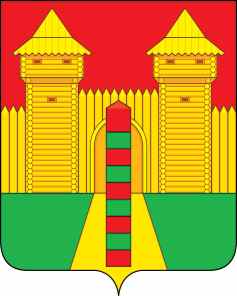 АДМИНИСТРАЦИЯ  МУНИЦИПАЛЬНОГО  ОБРАЗОВАНИЯ«ШУМЯЧСКИЙ  РАЙОН» СМОЛЕНСКОЙ  ОБЛАСТИР А С П О Р Я Ж Е Н И Еот     20.04.2022г.     № 88-р         п. ШумячиВ соответствии с Положением о Благодарственном письме Администрации  муниципального образования «Шумячский район» Смоленской области, утвержденным постановлением Администрации муниципального образования «Шумячский район» Смоленской области от 06.07.2010 г. № 102 (в редакции постановления Администрации муниципального образования «Шумячский район» Смоленской области от 30.12.2010 г. № 363), на основании ходатайства  Главы муниципального образования Озерного сельского поселения Шумячского района Смоленской области А.А. ПавловаНаградить Благодарственным письмом Администрации муниципального образования «Шумячский район» Смоленской области за многолетнюю трудовую деятельность, за успешное и оперативное выполнение трудовых обязанностей, высокий профессионализм и в связи с празднованием Дня местного самоуправления:- Бахметьеву Ирину Георгиевну, специалиста I категории Администрации Озерного сельского поселения Шумячского района Смоленской области;- Викторову Анастасию Петровну, менеджера Администрации Озерного сельского поселения Шумячского района Смоленской области;- Марченкову Наталью Ивановну, старшего инспектора Администрации Озерного сельского поселения Шумячского района Смоленской области;- Астапенкову Наталью Ивановну, старшего менеджера Администрации Озерного сельского поселения Шумячского района Смоленской области.Глава муниципального образования«Шумячский район» Смоленской области                                       А.Н. Васильев    О награждении Благодарственным письмом Администрации муниципального образования «Шумячский район» Смоленской области  